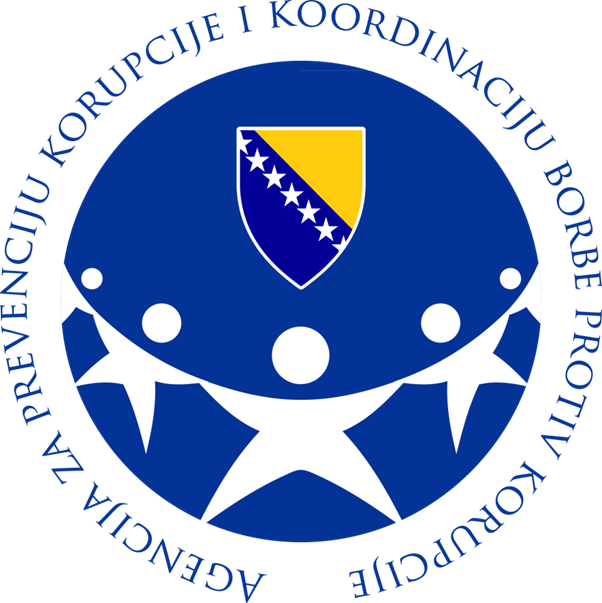 ANALIZA NADLEŽNOSTI NADZORNIH KOMISIJA I ZAKONODAVNIH TIJELA U JEDINICAMA LOKALNE SAMOUPRAVE U BiH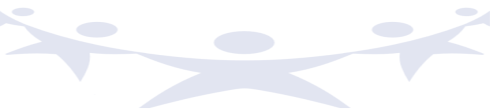 Istočno Sarajevo, maj 2018. godine.UVOD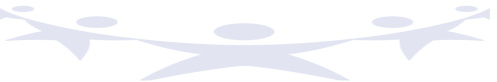 Strategija za borbu protiv korupcije 2015-2019. (u daljem tekstu: Strategija) kao i Akcioni plan za provedbu Strategije za borbu protiv korupcije 2015-2019. (u daljem tekstu: Akcioni plan), usmjereni su ka najvišim strateškim mjerama koje se odnose na oblast prevencije, otkrivanja, procesuiranja, koordinacije, represije, poboljšanja zakonodavnog okvira, povećanja kapaciteta institucija, obuka i podizanja javne podrške za borbu protiv korupcije. Takva orijentacija Strategije i Akcionog plana omogućava podizanje borbe protiv korupcije na viši nivo od sektorskog, koji se odvija na nivou entiteta, BD BiH, kantona i jedinica lokalne samouprave, tako što omogućava strateški, ujednačen i dovoljno širok okvir za usklađivanje strategija i akcionih planova za borbu protiv korupcije na tim nivoima vlasti.Strategijom i Akcionim planom predviđeno je da je Agencija za prevenciju korupcije i koordinaciju borbe protiv korupcije (u daljem tekstu Agencija) u saradnji sa tijelima za sprečavanje korupcije, zakonodavnim tijelima na odgovarajućem nivou vlasti u BiH započne realizaciju strateškog programa 2.15. koji se odnosi na jačanje uloge nadzornih komisija zakonodavnih tijela s ciljem efikasnijeg praćenja rada institucija i sprečavanja korupcije.Svjesni činjenice da su zakonodavni organi i njihova tijela najviša instanca za ispitivanje slučajeva korupcije tzv. visokog profila, pogotovo onda kada postoje indicije da su visoki dužnosnici uključeni u takve aktivnosti, opravdano možemo očekivati da bi organi izvršne vlasti mogli biti pod pritiskom lica koja imaju politički uticaj ili moć. U tom smislu vidimo značaj realizacije ovoga strateškog programa, obzirom da zakonodavna tijela odnosno nadležne komisije zakonodavnih tijela mogu poslužiti kao važan nadzorni mehanizam prilikom razmatranja izvještaja koje im dostavljaju nezavisna tijela i institucije, a koji često ukazuju na probleme u sprovođenju zakona ili na probleme u samim propisima. Vršenje takvih „krovnih“ nadzornih ovlaštenja od strane nadzornih komisija zakonodavnih tijela, kao i sa tim povezane mogućnosti da doprinesu unapređenju zakonskog okvira, u bliskoj su vezi sa djelovanjem Agencije i tijela za suprotstavljanje korupciji na drugim nivoima vlasti. Realizacijom ove aktivnosti doći će do jačanja institucija javnog sektora koje se trebaju boriti protiv korupcije, širenja svijesti o potrebi i mehanizmima borbe protiv korupcije, izrade novih ili izmjene postojećih zakonskih i podzakonskih propisa kako bi se smanjio broj prilika da do korupcije dođe ili da se omogući njeno lakše otkrivanje i procesuiranje, kao i provođenje preventivnih aktivnosti kako u javnom i privatnom sektoru, tako i u cjelokupnom društvu. S tim u vezi, Agencija je u saradnji sa Antikorupcijskom mrežom organizacija civilnog društva u BiH (ACCOUNT), izvršila sveobuhvatnu analizu stanja jedinica lokalne samouprave u BiH po pitanju postojanja nadzornih komisija zakonodavnih tijela, kao što je to predviđeno Strateškim programom 2.15.Opisom koji slijedi, analizirane su sve jedinice lokalne samouprave u BiH s ciljem da se stekne uvid u postojanje i nadležnosti nadzornih komisija zakonodavnih tijela, te u skladu sa utvrđenim stanjem daju odgovarajuće preporuke. Od ukupno 146 jedinica lokalne samouprave, 83 su se izjasnile da imaju određene komisije/tijela čije nadležnosti se odnose na sprečavanje korupcije, dok su se 63 izjasnile da uopšte nemaju komisije/tijela sa takvim opisom rada.  U tekstu ispod nalazi se pregled jedinica lokalne samouprave koje su dostavile podatke sa punim nazivom nadležnog tijela i opisom nadležnosti.OPŠTINA UGLJEVIK - Odbor za praćenje primjene Kodeksa ponašanja odbornika u SOIstraživanje korupcije u konkretnoj organizacionoj jedinici i preduzimanje propisanih mjera.  Zaprimanje  svih  predstavki  i  žalbi  podnesenih  od  strane  građana  ili  po  saznanjima  službe  i sprovođenje  brzih  i  efikasnih  unutrašnjih  istraga  putem  nadležnih  inspekcijskih  organa,  a  u  vezi slučajeva korupcije, kao i osiguranje povratne informacije građanima (pojedincima). Iniciranje  postupka  za  utvrđivanje  disciplinske  odgovornosti  i  predlaganje  izricanje  mjera  u skladu sa zakonom. Pokretanje  disciplinskog  postupka  za  zaposlene  za  koje  postoje  osnovi  sumnje  da  su  počinili krivično djelo, odnosno povredu radne dužnosti propisane zakonom. Sprečavanje i rasvjetljavanje krivičnih djela. Formiranje jedinstvene baze podataka o slučajevima korupcije.OPŠTINA ŠAMAC – Komisija za sprovođenje Kodeksa ponašanjaPrati i analizira primjenu Kodeksa, prati rad odbornika Skupštine i ukazuje na pojave kršenja Kodeksa, razmatra prijave od odbornika, građana i udruženja građana i drugih organizacija o kršenju Kodeksa i vodi postupak na osnovu tih prijava, predlaže Skupštini sankcije za odbornike za koje se utvrdi da je izvršena povreda Kodeksa, obavještava javnost o svom radu, predlaže izmjene i dopune Kodeksa i obavlja druge poslove u skladu sa Kodeksom i aktima Skupštine.OPŠTINA KLJUČ – Etički odborRazmatra nacrte i prijedloge odluka i drugih akata, te druga pitanja koja su na dnevnom redu Općinskog vijeća i o kojima daju mišljenja i prijedlogeOPŠTINA VOGOŠĆA – Etičko vijeće častiPrati i nadzire ponašanje izabranih zvaničnika po Kodeksu etike, razmatra predstavke i žalbe građana za sve oblike kršenja pravila Kodeksa etike, daje mišljenje i izriče sankcije za povrede ponašanja izabranih zvaničnika, obavještava Općinsko vijeće i javnost o izrečenim sankcijama, predlaže izmjene i dopune Kodeksa, vodi evidenciju o izrečenim sankcijama.GRAD ZVORNIK – Odbor za Kodeks ponašanjaPrati primjenu Kodeksa, a naročito javno iznesene primjedbe i preporuke (u bilo kom obliku), postupa po pojedinačnim prijedlozima za utvrđivanje postojanja povrede Kodeksa, podnosi izvještaje Skupštini grada sa preporukama i vrši druga ovlašćenja utvrđena Kodeksom ponašanja.OPŠTINA BOSANSKI PETROVAC – Etički odborPrati i analizira rad izabranih zvaničnika, ukazuje na prijave kršenja Etičkog kodeksa, razmatra prijave za kršenje Etičkog kodeksa od strane izabranih zvaničnika, vodi istragu na osnovu prijave o eventualnom kršenju Kodeksa, predlaže Općinskom/Opštinskom vijeću sankcije protiv izabranih zvaničnika ako utvrdi da je izvršena povreda Kodeksa, podnosi redovne izvještaje o svom radu Općinskom/Opštinskom vijeću polugodišnje ili kad to Općinsko/Opštinsko vijeće zatraži, obavještava javnost o svom radu i zaključcima nakon sprovedene istrage, savjetuje izabrane zvaničnike ali i ostale zainteresovane strane o konkretnim pitanjima vezanim za Kodeks, predlaže donošenje, izmjene i dopune Etičkog kodeksa i  Poslovnika o svom radu Općinskom/Opštinskom vijeću, daje tumačenje pojedinih odredbi Etičkog kodeksa zainteresovanim osobama/licima na njihov pismeni zahtjev a i u slučajevima kada se za to ukaže potreba.OPŠTINA TRNOVO – Komisija za provođenje Kodeksa ponašanjaPrati i analizira primjenu Kodeksa, prati rad odbornika Skupštine i ukazuje na pojave kršenja Kodeksa, razmatra prijave od odbornika, građana i udruženja građana i drugih organizacija o kršenju Kodeksa i vodi postupak na osnovu tih prijava, predlaže Skupštini sankcije za odbornike za koje se utvrdi da je izvršena povreda Kodeksa, obavještava javnost o svom radu, predlaže izmjene i dopune Kodeksa i obavlja druge poslove u skladu sa Kodeksom i aktima Skupštine.OPŠTINA VAREŠ – Etička komisijaPrati i nadzire ponašanje izabranih zvaničnika po Kodeksu etike, razmatra predstavke i žalbe građana za sve oblike kršenja pravila Kodeksa etike, daje mišljenje i izriče sankcije za povrede ponašanja izabranih zvaničnika, obavještava Općinsko vijeće i javnost o izrečenim sankcijama, predlaže izmjene i dopune Kodeksa, vodi evidenciju o izrečenim sankcijama.OPŠTINA HADŽIĆI - Komisija za nadziranje primjene Kodeksa ponašanja izabranih predstavnika/ Komisija za nadzor zakonitosti radaVrši kontrolu zakonitosti rada općinske uprave i pravnih lica osnovanih od strane Općine u obavljanju javnih ovlaštenja.OPŠTINA USORA – 1. Povjerenstvo za nadzor zakonitosti rada i 2. Povjerenstvo za kodeks ponašanja vijećnikaPovjerenstvo  za  nadzor  zakonitosti  rada vrši  kontrolu  zakonitosti  rada  općinske uprave  i  pravnih  osoba  osnovanih  od strane   općine   u   obavljanju   javnih ovlaštenja.Prati  primjenu  kodeksa  i  utvrđuje postojanje eventualnih povreda kodeksa, podnosi  izvješćeOpćinskom  vijeću  sa preporukama  o  mjerama  koje  treba poduzeti, razmatra  javno  izneseneprimjedbe  i preporuke, vrši  i  druge  poslove  u  svezi  primjene kodeksa.OPŠTINA ČITLUK - Odbor za Kodeks ponašanja izabranih predstavnikaOdbor  prati  primjenu  Kodeksa,  a  naročito  javno  izrečene  primjedbe  i  preporuke  (u  bilo kom  obliku),  postupa  po  pojedinačnim  prijedlozima  za  utvrđivanje  postojanja  povrede Kodeksa,  podnosi  izvještaj   Općinskom  vijeću   s   preporukama  i  ima  druga   ovlaštenja utvrđena ovim kodeksom.OPŠTINA TEŠANJ – Komisija za primjenu Kodeksa ponašanja vijećnikaPrati i analizira primjenu Kodeksa, prati rad vijećnika i ukazuje na povrede Kodeksa, razmatra prijave za kršenje Kodeksa od strane vijećnika, građana, udruženja građana i drugih institucija, provodi postupak po prijavi, predlaže OV sankcije protiv vijećnika, podnosi najmanje šestomjesečni izvještaj o radu, organizuje i realizuje promociju Kodeksa, obavještava javnost o svom radu, djeluje savjetodavno u slučajevima kada je vijećnicima potrebno pojašnjenje za njihovo postupanje, OV predlaže izmjene i dopune Kodeksa, obavlja i druge poslove koje joj povjeri OV. GRAD TREBINJE – Etička komisija častiPrati i analizira primjenu Kodeksa ponašanja odbornika Skupštine, prati rad odbornika Skupštine i ukazuje na pojave kršenja Kodeksa, razmatra prijave od strane odbornika, građana i udruženja građana i drugih organizacija o kršenju Kodeksa i vodi postupak na osnovu tih prijava, predlaže Skupštini sankcije za odbornike za koje se utvrdi da je izvršena povreda Kodeksa, obavještava javnost o svom radu, predlaže izmjene i dopune Kodeksa, obavlja druge poslove u skladu sa Kodeksom i aktima Skupštine.GRAD ISTOČNO SARAJEVO – Etički odborPrati i analizira primjenu Kodeksa, prati rad odbornika Skupštine i ukazuje na pojave kršenja Kodeksa, razmatra prijave od odbornika, građana i udruženja građana i drugih organizacija o kršenju Kodeksa i vodi postupak na osnovu tih prijava, predlaže Skupštini sankcije za odbornike za koje se utvrdi da je izvršena povreda Kodeksa, obavještava javnost o svom radu, predlaže izmjene i dopune Kodeksa i obavlja druge poslove u skladu sa Kodeksom i aktima Skupštine.OPŠTINA KALINOVIK – Komisija za etički kodeksPrati i analizira primjenu Kodeksa, prati rad odbornika Skuptšine i ukazuje na pojave kršenja Kodeksa, razmatra prijave od odbornika, građana i udruženja građana i drugih organizacija o kršenju Kodeksa i vodi postupak na osnovu tih prijava, predlaže Skupštini sankcije za odbornike za koje se utvrdi da je izvršena povreda Kodeksa, obavještava javnost o svom radu, predlaže izmjene i dopune Kodeksa i obavlja druge poslove u skladu sa Kodeksom i aktima Skupštine.OPŠTINA SOKOLAC – Etički odborPrati i analizira primjenu Etičkog kodeksa, prati rad izabranih predstavnika Opštine Sokolac i ukazuje na pojave kršenja kodeksa, razmatra prijave za kršenje kodeksa podnesene od strane odbornika, građana, udruženja i drugih organizacija, vodi postupak provjere na osnovu prijava o eventualnom kršenju Kodeksa, predlaže Skupštini opštine mjere protiv izabranih predstavnika ako utvrdi da je izvršena povreda Kodeksa, podnosi tromjesečne izvještaje o radu Odbora, obavještava javnost o svom radu i zaključcima nakon provedene provjere, djeluje savjetodavno u slučajevima kada je izabranim predstavnicima potrebno pojašnjenje za njihovo postupanje i djelovanje, kako bi izbjegli kršenje Kodeksa, obavlja i druge poslove u okviru prava i dužnosti Odbora. OPŠTINA PRNJAVOR - Odbor za primjenu Kodeksa etičkog ponašanja izabranih predstavnikaPrati provođenje Kodeksa, predlaže Skupštini disciplinske mjere izabranim predstavnicima za povrede utvrđene u Kodeksu i Poslovniku Odbora, razmatra prijedloge i pritužbe građana i organizacija koji se odnose na ponašanje odbornika, podnosi izvještaj Skupštini o pitanjima koja su razmatrana na Odboru,  vrši i druge poslove u skladu sa Kodeksom i Poslovnikom Odbora, razmatra i druga pitanja iz nadležnosti Skupštine, kada to Skupština zatraži.OPŠTINA PETROVO – Odbor za Etički kodeks odbornika SO PetrovoPrati i analizira primjenu Kodeksa, prati rad odbornika Skupštine i ukazuje na pojave  kršenja Kodeksa, razmatra prijave od odbornika, građana i udruženja građana i drugih organizacija o kršenju Kodeksa i vodi postupak na osnovu tih prijava, predlaže Skupštini sankcije za odbornike za koje se utvrdi da je izvršena povreda Kodeksa, obavještava javnost o svom radu, predlaže izmjene i dopune Kodeksa i obavlja druge poslove u skladu sa Kodeksom i aktima Skupštine.GRAD BIJELJINA – 1. Odbor za društveni nadzor i predstavke  i 2. Odbor za kodeks ponašanjaIspituje i razmatra predstavke i prijedloge koje građani, preduzeća i druge organizacije i zajednice upute Skupštini i prema potrebi predlaže nadležnim organima mjere za rješavanje pitanja iznesenih u prijedlozima i o tome obavještava podnosioca, proučava predstavke i prijedloge kojim građani, preduzeća i druge organizacije ukazuju na nepravilno provođenje odredaba zakona, odluka i drugih akata Skupštine od strane nadležnih organa i o tome obavještava Skupštinu, prati i razmatra pitanja i pojave u vezi sa provođenjem propisa koji se odnose na raspolaganje sredstvima za zaštitu svojine i o tome obavještava Skupštinu, razmatra i proučava pojave na koje se u predstavkama i prijedlozima ukazuje, radi sagledavanja uzroka zbog kojih se predstavke i prijedlozi upućuju Skupštini i predlaže preduzimanje potrebnih mjera.Prati i analizira rad izabranih predstavnika, odbornika, razmatra prijave i sprovodi postupak utvrđivanja da li je došlo do kršenja kodeksa, podnosi Skupštini redovne izvještaje o svom radu ( polugodišnje i godišnje), predlaže Skupštini usvajanje sankcija koje izrekne nakon provedenog postupka, obavještava javnost o svom radu i izrečenim sankcijama, savjetuje izabrane predstavnike i druga zainteresirana lica o pitanjima vezanim za Kodeks, stara se o afirmaciji Kodeksa u javnom životu, u skladu sa Planom za promociju Kodeksa, predlaže izmjene i dopune kodeksa u skladu sa preporukama građana i nalazima proisteklim iz rada Kodeksa.OPŠTINA OLOVO – Etička komisijaPrati i analizira primjenu Kodeksa, prati rad vijećnika i ukazuje na povrede Kodeksa, razmatra prijave za kršenje Kodeksa od strane vijećnika, građana, udruženja građana i drugih institucija, provodi postupak po prijavi, predlaže OV sankcije protiv vijećnika, podnosi najmanje šestomjesečni izvještaj o radu, organizuje i realizuje promociju Kodeksa, obavještava javnost o svom radu, djeluje savjetodavno u slučajevima kada je vijećnicima potrebno pojašnjenje za njihovo postupanje, OV predlaže izmjene i dopune Kodeksa, obavlja i druge poslove koje joj povjeri OV.OPŠTINA CAZIN – Etički odborOdbor  prati  primjenu  Etičkog kodeksa,  analizira  javno  izrečene  primjedbe  i  preporuke  (u bilo    kom obliku),  postupa  po  pojedinačnim  prijedlozima  za  utvrđivanje  postojanja  povrede Kodeksa,  podnosi  izvještaj   Općinskom  vijeću   s   preporukama  i  ima  druga   ovlaštenja utvrđena ovim kodeksom.OPŠTINA GRAČANICA - Komisija za etički kodeks, ravnopravnost spolova, prava i slobode čovjeka, predstavke i pritužbe– Praćenje i analiza primjene etičkog kodeksa, praćenje rada izabranih predstavnika, razmatranje prijava i vođenje postupaka i predlaganje mjera, obavještavanje javnosti i organizacija i promocije kodeksaOPŠTINA KOTOR VAROŠ – Komisija za društveni nadzor Ukazuje na pojave neekonomičnog i neracionalnog upravljanja javnim sredstvima i na zloupotrebe u njihovom korištenju na području Opštine, predlaže SO donošenje mjera zaštite svih oblika vlasništva, predlaže SO-e donošenje mjera za suzbijanje društveno štetnih pojava , predlaže SO donošenje mjera s ciljem osiguranja javnosti i  odgovornosti u radu javnih organa, preduzeća, ustanova i institucija nad kojim Opština vrši nadzor, razmatra pitanja ostvarivanja i zaštite sloboda i prava građana, a posebno pitanja  vezana za kršenje sloboda i prava od strane opštinske administrativne službe i institucija koje vrše javna ovlaštenja iz nadležnosti Opštine, ima pravo traženja i uvida u opšta akta, akta poslovanja, izvještaje o radu i finansijske izvještaje javnih ustanova i preduzeća čiji je osnivač Opština Kotor Varoš, kao i nadležnih odjeljenja Opštinske uprave, ukazuje na pojave i probleme u ostvarivanju i zaštiti ljudskih prava i sloboda i predlaže mjere SO u cilju njihove zaštite, razmatra predstavke i pritužbe koje se odnose na prava i dužnosti iz nadležnosti Opštine koje građani ili pravna lica upućuju ili neposredno podnose SO i o tome obavještava podnosioca, ispituje putem nadležnih službi za upravu osnovanost predstavki i pritužbi, predlaže nadležnim službama preduzimanje na zakonu zasnovanih mjera, te o tome obavještava podnosioca, razmatra inicijative građana i organizacija za pokretanje odgovornosti nosilaca javnih funkcija i prema potrebi predlaže SO-e ili drugim nadležnim organima  pokretanje postupka za utvrđivanje njihove odgovornosti, razmatra i druga pitanja iz domena zaštite ljudskih prava i sloboda, kao i mogućnosti poboljšanja rada opštinske administrativne službe i institucija koja vrše javna ovlaštenja iz nadležnosti Opštine. Vrši i druge poslove iz ove oblasti po odlukama i zaključcima SO. Predsjednik komisije je Bojan (Milorad) Đekanović, a njegov kontakt je bojan.djeka@yahoo.comOPŠTINA SRBAC – Etički odborRazmatra upite građana i organizacija koji se odnose na rad i ponašanje izabranih odbornika i načelnika, vezano za poštovanje Etičkog kodeksa za izabrane odbornike u Skupštini opštine Srbac i načelnika opštine Srbac. Vrši stalni nadzor nad provođenjem plana integriteta i izvještava rukovodioca svaka tri mjeseca o izvršenju plana integriteta, vrši periodične kontrole rizika i ažuriranje plana integriteta, predlaže edukacije, izradu internih pravila i kodeksa etike, podstiče integritet i preduzima mjere na sprečavanju korupcije, sukoba interesa i drugih oblika pristrasnog postupanja zaposlenih, prima i razmatra sva primljena obavještenja zaposlenih o situacijama, pojavama ili radnjama za koje postoji razumno uvjerenje da predstavlje mogućnost za nastanak i razvoj korupcije, sukoba interesa i drugih oblika nezakonitog ili neetičnog postupanja te predlaže sve potrebne mjere.OPŠTINA ORAŠJE – Etički odborPrati primjenu Etičkog kodeksa vijećnika, prati i rad i ponašanje vijećnika koji bi mogli dovesti do gubljenja povjerenja javnosti, narušavanja osobnog i političkog integriteta i autoriteta koji pripada Općinskom vijeću Orašje i njima kao njegovom sastavnom dijelu. Među načelima se naročito ističe zabrana primanja ili davanja naknade za obavljanje funkcije, obećavanje nagrade ili kakve druge koristi ili ponašanja koje se može okarakterisati kao aktivno ili pasivno podmićivanje po važećim zakonima. OPŠTINA BANOVIĆI – Komisija za nadzorPrati i razmatra opšta pitanja u vezi sa provođenjem utvrđene politike za izvršavanje zakona, opštih akata i drugih propisa, raspolaganje državnim sredstvima i zaštitom državne imovine na području opštine kao i načinom ostvarivanja prava i dužnosti državnih i drugih pravnih subjekata. Ukazuje na pojavu neekonomskog i neracionalnog upravljanja državnim sredstvima i zloupotrebe njihovog korišćenja. Predlaže Opštinskom vijeću donošenje mjera radi zaštite svih oblika svojine i otklanjanje eventualnih štetnih pojava, vrši nadzor nad radom državnih organa, organizacija i nosilaca funkcije u cilju obezbjeđenja javnosti i odgovornosti, podstiče rad ostalih organa društvenog nadzora i njihovu međusobnu saradnju, utiče na jačanje njihove odgvoornosti i efikasnosti u vršenju društvenog nadzora u cjelini i uspostavljanje pravne sigurnosti i afirmaciji pravne države. Ukazuje Opštinskom vijeću na pojave kršenja zakona, drugih propisa i opštih akata i normi poslovnog  morala, a koje mogu imati šire i nesagledive posljedice, vrši i druge poslove utvrđene zakonom, Statutom i Poslovnikom. OPŠTINA JAJCE - Povjerenstvo za prigovore, predstavke i prijedloge Razmatra prigovore, predstavke i prijedloge koje građani upućuju ili izravno podnose Vijeću; razmatra, analizira i proučava probleme kojima se pokreće pitanje odgovrnosti javnih dužnosnika koje imenuje ili potvrđuje Vijeće; daje mišljenje o podnijetim prigovorima, predstavkama i prijedlozima; odlučuje po žalbama prvostupanjskih rješenja donesenih na temelju odluka Opštinskog vijeća. OPŠTINA PALE-PRAČA – Etička komisijaPraćenje i analiza primjene etičkog kodeksa, praćenje rada izabranih predstavnika, razmatranje prijava i vođenje postupaka i predlaganje mjera, obavještavanje javnosti i organizacij i promocije kodeksaOPŠTINA HAN PIJESAK - Odbor za društveni nadzor i predstavkeIspituje i razmatra predstavke i prijedloge koje građani, preduzeća i druge organizacije i zajednice upućuju Skupštini i prema potrebi predlaže nadležnim organima mjere za rješavanje pitanja iznesenih u prijedlozima i o tome obavještava podnosioca; Proučava predstavke i prijedloge kojim građani, preduzeća i druge organizacije ukazuju na nepravilno provođenje odredaba Zakona, odluka i drugih akata Skupštine i od strane nadležnih organa i o tome obavještava Skupštinu; Prati i razmatra pitanja i pojave u vezi sa provođenjem propisa koji se odnose na raspolaganje sredstvima za zaštitu svojine i o tome obavještava Skupštinu; Razmatra i proučava pojave na koje se u predstavkama i prijedlozima ukazuje, radi sagledavanja uzroka zbog kojih se predstavke i prijedlozi upućuju Skupštini i predlaže preduzimanje potrebnih mjera.OPŠTINA DOBOJ ISTOK – Komisija za borbu protiv korupcijeRazmatra opća pitanja po oblastima u vezi sa izvršavanjem zakona, drugih propisa i općih akata i u vezi sa tim prati rad izvršnih organa vlasti; Razmatra trošenje sredstava iz budžeta prema budžetskim korisnicima od strane budžetskih  korisnika, prati raspolaganje javnim fondovima, drugim vidovima javne potrošnje, kao i raspolaganje sredstvima u javnim preduzećima, javnim ustanovama i preduzećima sa većinskim državnim kapitalom koji su u nadležnosti općine; saradjuje sa drugim državnim organima i sličnim tijelima u BiH, Federaciji BiH, kantonima i općinama, kao i medjunarodnim organizacijama i tijelima u okviru borbe protiv korupcije; ukazuje općinskom vijeću na pojave nezakonitog ili nesavjesnog korištenja sredstava u oblastima koje prate i podnose mišljenje i prijedloge općinskom vijeću u ostvarivanju prava i dužnosti u okviru borbe protiv korupcije; donosi program prevencije i godišnje programe i planove za ostvarivanje programa, te daje mišljenja o prijedlozima propisa i drugih akata od značaja za sprečavanje korupcije; obavlja i druge poslove određene propisima Općinskog vijeća.OPŠTINA ŠIROKI BRIJEG - Vijeće za prevenciju kriminaliteta (u formalnom obliku)U Gradu Širokom Brijegu postoji Vijeće za prevenciju kriminaliteta u formalnom obliku. Rješenje o imenovanju vijeća za prevenciju kriminaliteta donijelo je Općinsko vijeće na svojoj 16. sjednici održanoj 24. 09. 2009. Vijeće je održalo nekoliko sastanaka nakon imenovanja, donijelo je i poslovnik o radu. Predsjednik vijeća dao je ostavku i Općinsko vijeće općine Široki Brijeg ga je razriješilo na 31. sjednici održanoj 29.11.2010..  Nije imenovan novi predsjednik i  Vijeće iza toga nije održalo nijedan  sastanak.Kao što iz gore opisanog možete vidjeti Vijeće je imenovano prije usvajanja Strategije za borbu protiv korupcije.OPŠTINA MILIĆI - Odbor za društveni nadzor, predstavke i zaštitu ljudskih pravaRazmatra pitanja ostvarivanja i zaštite sloboda i prava građana, a posebno pitanja koja se tiču kršenja sloboda i prava od Opštinske uprave i institucija koje vrše javna ovlašćenja iz nadležnosti Opštine, ukazuje na pojave i probleme u ostvarivanju i zaštiti ljudskih prava i sloboda i predlaže mjere Skupštini, u cilju njihove zaštite, razmatra predstavke i pritužbe koje se odnose na prava i dužnosti iz nadležnosti Opštine, koje građani ili pravna lica upućuju ili neposredno podnose Skupštini i o tome obavještava podnosioca, ispituje, posredstvom nadležnih službi za upravu, osnovanost predstavki i pritužbi, predlaže nadležnim službama preduzimanje na zakonu zasnovanih mjera, te o tome obavještava podnosioce predstavki i pritužbi, razmatra inicijative građana i organizacija za pokretanje odgovornosti nosilaca javnih funkcija i prema potrebi, predlaže Skupštini i drugim nadležnim organima pokretanje postupka za utvrđivanje njihove odgovornosti za kršenje prava i sloboda građana ili za prekoračenje, odnosno ne vršenje njihovih ovlaštenja, razmatra i druga pitanja iz domena zaštite ljudskih prava i sloboda, kao i mogućnost poboljšanja rada Opštinske uprave i institucija koje vrše javna ovlašćenja iz nadležnosti Opštine, obavlja i druge poslove iz ove oblasti u skladu sa odlukama i zaključcima Skupštine.OPŠTINA FOJNICA - Komisija za budžet, finansije i ekonomska pitanja Općinskog vijećaPrati provođenje izvršenja budžeta i odluka iz oblasti finansija, razmatra odluke o zaduživanju, reprogramiranju dugova i drugim novčanim obavezama općine, razmatra izvještaj revizije, razmatra izvještaj o poslovanju javnih preduzeća...  OPŠTINA RIBNIK - Odbor za zaštitu ljudskih prava, društveni nadzor i predstavke i Etički odborRazmatra pitanja ostvarivanja i zaštite sloboda i prava građana, a posebno pitanja koja se tiču kršenja sloboda i prava od Opštinske uprave i institucija koje vrše javna ovlaštenja iz nadležnosti Opštine, ukazuje na pojave i probleme u ostvarivanju i zaštiti ljudskih prava i sloboda i predlaže mjere Skupštini, u cilju njihove zaštite, razmatra predstavke i pritužbe koje se odnose na prava i dužnosti iz nadležnosti Opštine, koje građani ili pravna lica upućuju ili neposredno podnose Skupštini i o tome obavještava podnosioca, ispituje, posredstvom nadležnih službi za upravu, osnovanost predstavki i pritužbi, predlaže nadležnim službama preduzimanje na zakonu zasnovanih mjera, te o tome obavještava podnosioce predstavki i pritužbi. razmatra inicijative građana i organizacija za pokretanje odgovornosti nosilaca javnih funkcija i, prema potrebi, predlaže Skupštini i drugim nadležnim organima pokretanje postupka za utvrđivanje njihove odgovornosti za kršenje prava i sloboda građana ili za prekoračenje, odnosno nevršenje njihovih ovlaštenja, razmatra i druga pitanja iz domena zaštite lјudskih prava i sloboda, kao i mogućnost pobolјšanja rada Opštinske uprave i institucija koje vrše javna ovlaštenja iz nadležnosti Opštine, obavlјa i druge poslove iz ove oblasti u skladu sa odlukama i zaklјučcima Skupštine. Prati i analizira primjenu Kodeksa, prati rad odbornika Skupšine i ukazuje na pojave kršenja Kodeksa, razmatra prijave od odbornika, građana i udruženja građana i drugih organizacija o kršenju Kodeksa i vodi postupak na osnovu tih prijava, predlaže Skupštini sankcije za odbornike za koje se utvrdi da je izvršena povreda Kodeksa, obavještava javnost o svom radu, predlaže izmjene i dopune Kodeksa  i obavlјa druge poslove u skladu sa Kodeksom i aktima Skupštine. OPŠTINA KNEŽEVO - Komisija za budžet i finansijeKontroliše utrošak budžetskih sredstava. Takođe, u sklopu aktivnosti provođenja Strategije borbe protiv korupcije u Republici Srpskoj, te pripadajućeg Akcionog plana, odlukom načelnika opštine Kneževo formirana je Radna grupa za izradu Plana integriteta opštine Kneževo.OPŠTINA ČAJNIČE – Etički odborPrati i analizira primjenu Kodeksa, prati rad odbornika Skupštine i ukazuje na pojave kršenja Kodeksa, razmatra prijave odbornika, građana i udruženja građana i drugih organizacija o kršenju Kodeksa i vodi postupak na osnovu tih prijava, obavještava javnost o svom radu, predlaže Skupštini sankcije za odbornike za koje se utvrdi da je izvršena povreda Kodeksa, predlaže izmjene i dopune Kodeksa i Obavlja druge poslove u skladu sa Kodeksom i aktima Skupštine.OPŠTINA JEZERO - Komisija za zaštitu ljudskih prava, društveni nadzor, pritužbe i predstavke građanaRazmatra pitanja ostvarivanja i zaštite sloboda i prava građana, a posebno pitanja koja se tiču kršenja sloboda i prava od opštinske uprave i institucija koje vrše javna ovlaštenja iz nadležnosti opštine, ukazuje na pojave i probleme u ostvarivanju i zaštiti ljudskih prava i sloboda i predlaže mjere Skupštini, u cilju njihove zaštite, razmatra predstavke i pritužbe koje se odnose na prava i dužnosti iz nadležnosti opštine, koje građani ili pravna lica upućuju ili neposredno podnose Skupštini i o tome obavještava podnosioca, ispituje, posredstvom nadležnih službi za upravu, osnovanost predstavki i pritužbi, predlaže nadležnim službama preduzimanje, a zakonu zasnovanih mjera, te o tome obavještava podnosioce predstavki i pritužbi, razmatra inicijative građana i organizacija za pokretanje odgovornosti nosilaca javnih funkcija i prema potrebi, predlaže Skupštini i drugim nadležnim organima pokretanje postupka za utvrđivanje njihove odgovornosti za kršenje prava i sloboda građana ili prekoračenje, odnosno ne vršenje njihovih ovlašćenja, razmatra mogućnost poboljšanja rada Opštinske uprave i institucija koje vrše javna ovlašćenja iz nadležnosti Opštine, obavlja i druge poslove po odlukama i zaključcima.OPŠTINA BUGOJNO - Komisija za praćenje poštivanja Etičkog kodeksa članova VijećaPrati i analizira primjenu Kodeksa, prati rad vijećnika i ukazuje na pojave kršenja Kodeksa, razmatra prijave viječnika, građana i udruženja građana i drugih organizacija o kršenju Kodeksa i vodi postupak na osnovu tih prijava, obavještava javnost o svom radu, predlaže OV sankcije za vijećnike za koje se utvrdi da je izvršena povreda Kodeksa, predlaže izmjene i dopune Kodeksa i  obavlja druge poslove u skladu sa Kodeksom i aktima Vijeća.OPŠTINA ŠEKOVIĆI – Odbor za etički kodeksPrati poštovanje etičkog kodeksa odbornika Skupštine opštine ŠekovićiOPŠTINA ODŽAK – Etičko povjerenstvoPovjerenstvo prati primjenu Kodeksa, a naročito javno iznesene primjedbe i  preporuke(u bilo kojem obliku), postupa po pojedinačnim prijedlozima i utvrñuje postojanje povrede Kodeksa, podnosi izvještaj Općinskom vijeću sa preporukama i ima druga ovlaštenja utvrñena ovim Kodeksom. Povjerenstvo razmatra prijavu i ovlašteno je provesti postupak ispitivanja osnovanosti(u bilo kojem obliku), postupa po pojedinačnim prijedlozima i utvrñuje postojanje povrede Kodeksa, podnosi izvještaj Općinskom vijeću sa preporukama i ima druga ovlaštenja utvrñena ovim Kodeksom.OPŠTINA VELIKA KLADUŠA – Etički odborPrati primjenu i provođenje odredbi Etičkog kodeksa, razmatra upite i prijave građana i oganizacija koje se odnose na rad i ponašanje općinskih zvaničnika, vodi istragu po zaprimljenim prijavama, podnosi izvještaj o provedenoj istrazi i predlaže Vijeću izricanje odgovarajućih mjera,     radi  i druge poslove u skladu sa Zakonom, Statutom, Poslovnikom i Etičkim kodeksom vijećnika.GRAD BANJALUKA - Komisija za propise, predstavke i provođenje Etičkog kodeksa Skupštine grada BanjalukaRazmatra nacrt i prijedlog Statuta i Poslovnika, nacrte i prijedloge odluka i drugih akata koje donosi Skupština u pogledu njihove usaglašenosti sa Ustavom, zakonom i Statutom, razmatra prijedloge za davanje autentičnih tumačenja odluka i drugih akata Skupštine, i utvrđuje prijedloge teksta autentičnog tumačenja, razmatra opšta akta drugih organa i organizacija koje potvrđuje, ili na koje daje saglasnost Skupština i otome daje mišljenje i prijedloge Skupštini, utvrđuje prečišćene tekstove odluka i drugih opštih akata, razmatra inicijative, podnesene u skladu sa Statutom, za donošenje opštih akata Skupštine, razmatra i druga pitanja koja se odnose na primjenu Statuta, Poslovnika i drugih opštih akata Skupštine, i o tim pitanjima dostavlja mišljenje Skupštini,razmatra predstavke i pritužbe, koje se odnose na prava i dužnosti iz nadležnosti Grada, koje građani ili pravna lica upućuju ili neposredno podnose Skupštini i o tome obavještava podnosica, ispituje, posredstvom nadležnih službi za upravu, osnovanost predstavki i pritužbi, predlaže nadležnim službama, preduzimanje na zakonu zasnovanih mjera, te o tome obavještava podnosioce predstavki i pritužbi, prati i analizira primjenu Kodeksa, prati rad odbornika Skupštine i ukazuje na pojave kršenja Kodeksa, razmatra prijave od odbornika, građana i udruženja građana i drugih organizacija o kršenju Kodeksa i vodi postupak na osnovu tih prijava, predlaže Skupštini mjere za odbornike, za koje se utvrdi da je izvršena povreda Kodeksa, obavještava javnost o svom radu, predlaže izmjene i dopune Kodeksa i obavlja druge poslove u skladu sa Kodeksom i aktima Skupštine.OPŠTINA DERVENTA – 1. Odbor za praćenje primjene Kodeksa ponašanja i 2. Odbor za zaštitu ljudskih prava, društveni nadzor i predstavkeDonosi Poslovnik o radu Odbora za praćenje primjene Kodeksa ponašanja, prati i analizira primjenu Kodeksa ponašanja odbornika Skupštine, prati rad odbornika Skupštine i ukazuje na pojave kršenja Kodeksa, razmatra prijave odbornika, građana, udruženja građana i drugih organizacija o kršenju Kodeksa i vodi postupak na osnovu tih prijava, podnosi izvještaje Skupštini opštini sa preporukama za izricanje mjera, obavještava javnost o svom radu i izrečenim mjerama, savjetuje izabrane predstavnike i druga zainteresovana lica o pitanjima vezanim za Kodeks, stara se o afirmaciji Kodeksa, predlaže izmjene i dopune Kodeksa u skladu sa preporukama građana i nalazima proisteklim iz rada odbora i obavlja i druge poslove utvrđene Kodeksom i aktima Skupštine.Razmatra pitanja ostvarivanja i zaštite sloboda i prava građana, a posebno pitanja koja se tiču kršenja sloboda i prava od Opštinske uprave i institucija koje vrše javna ovlaštenja iz nadležnosti Opštine, ukazuje na pojave i probleme u ostvarivanju i zaštiti ljudskih prava i sloboda i predlaže mjere Skupštini, u cilju njihove zaštite,  razmatra predstavke i pritužbe koje se odnose na prava i dužnosti iz nadležnosti Opštine, koje građani ili pravna lica upućuju ili neposredno podnose Skupštini i o tome obavještava podnosioca, ispituje, posredstvom nadležnih odjeljenja i sužbi Opštinske uprave, osnovanost predstavki i pritužbi, predlaže nadležnim službama preduzimanje na zakonu zasnovanih mjera, te o tome obavještava podnosioce predstavki i pritužbi, razmatra inicijative građana i organizacija za pokretanje odgovornosti nosilaca javnih funkcija i, prema potrebi, predlaže Skupštini i drugim nadležnim organima pokretanje postupka za utvrđivanje njihove odgovornosti za kršenje prava i sloboda građana ili za prekoračenje, odnosno nevršenje njihovih ovlaštenja, razmatra i druga pitanja iz domena zaštite ljudskih prava i sloboda, kao i mogućnost poboljšanja rada Opštinske uprave i institucija koje vrše javna ovlaštenja iz nadležnosti Opštine, obavlja i druge poslove iz ove oblasti u skladu sa odlukama i zaključcima Skupštine.OPŠTINA LJUBINJE – Etički odbor Praćenje i analiza primjene etičkog kodeksa, praćenje rada izabranih predstavnika, razmatranje prijava i vođenje postupaka i predlaganje mjera, obavještavanje javnosti i organizacij i promocije kodeksaOPŠTINA MRKONJIĆ GRAD – Komisija za statut, propise i provođenje Etičkog kodeksaRazmatra nacrt i prijedlog Statuta i Poslovnika. Prati, razmatra i analizira donošenje Statuta i Poslovnika, kao i potrebu njihove dalje razrade i dogradnje. Razmatra pitanja u vezi sa usaglašavanjem Statuta sa Ustavom i zakonom. Razmatra prijedloge za pokretanje postupka za promjenu Statuta i Poslovnika. Razmatra prijedloge odluka i drugih akata koje donosi Skupština u pogledu njihove usaglašenosti sa Ustavom, zakonom i Statutom. Daje mišljenje o podnesenim amandmanima na prijedloge akata koje razmatra. Razmatra prijedloge za davanje autentičnih tumačenja odluka ili drugih akata Skupštine i utvrđuje prijedloge teksta autentičnog tumačenja. Razmatra opšta akta drugih organa i organizacija koje potvrđuje ili na koje daje saglasnost Skupština i o tome daje mišljenje i prijedloge Skupštini. Utvrđuje i sačinjava prečišćene tekstove odluka i drugih opštih akata na osnovu ovlaštenja Skupštine, Razmatra inicijative za donošenje opštih akata Skupštine. Prati i analizira primjenu Kodeksa, Prati rad odbornika Skupštine i ukazuje na pojave kršenja Kodeksa. Razmatra prijave od od ornika, građana i udruženja građana i drugih organizacija o kršenju Kodeksa i vodi postupak na osnovu tih prijava. Predlaže Skupštini sankcije za od ornike za koje se utvrdi da je izvršena povreda Kodeksa i obavlja druge poslove u skladu sa Kodeksom i aktima Skupštine.GRAD PRIJEDOR – Odbor za društveni nadzor i predstavkeIspituje i razmatra predstavke i prijedloge koje građani, preduzeća i druge organizacije i zajednice upućuju Skupštini i prema potrebi, predlaže nadležnim organima mjere za rješavanje pitanja iznesenih u prijedlozima i o tome obavještava podnosioca. Proučava predstavke i prijedloge kojim građani, preduzeća i druge organizacije, ukazuju na nepravilno provođenje odredaba zakona kao i odluka i drugih akata Skupštine od strane nadležnih organa i o tome obavještava Skupštinu, razmatra i proučava pojave na koje se u predstavkama i prijedlozima ukazuje, radi sagledavanja uzroka zbog kojih se predstavke i prijedlozi upućuju Skupštini i predlaže preduzima nje potrebnih mjera. BOSANSKA KRUPA - Etički odborPrati primjenu i provođenje odredbi Etičkog kodeksa. Razmatra upite i prijave građana i oganizacija koje se odnose na rad i ponašanje vijećnika. Vodi istragu po zaprimljenim prijavama. Podnosi izvještaj o provedenoj istrazi i predlaže Vijeću izricanje odgovarajućih mjera. Radi i druge poslove u skladu sa Zakonom, Statutom, Poslovnikom i Etičkim kodeksom vijećnika.OPŠTINA BERKOVIĆI - Odbor za kodeks ponašanja odbornikaPrati i analizira primjenu Kodeksa.. Prati rad odbornika i kršenje Kodeksa. Analizira prijave građana, udruženja građana i drugih na rad odbornika. Predlaže Skupštini sankcije za odbornike. Predlaže izmjene i dopune Kodeksa i podnosi izvještaj o radu Skupštini. OPŠTINA SANSKI MOST - Etičko vijeće častiPrati i analizira rad izabranih predstavnika - vijećnika, i drugih učesnika u radu Vijeća. Razmatra prijave podnešene od vijećnika, građana, udruženja i drugih organizacija i sprovodi postupak utvrđivanja da li je došlo do kršenja Kodeksa. Ako utvrdi da  je izvršena povreda odredaba Kodeksa, Opšinskom vijeću predlaže na usvajanje sankcije protiv počinioca povrede Kodeksa. Opšinskom vijeću najmanje jednom šestomjesečno podnosi izvještaj o svom radu. Blagovremeno obavještava javnost  nakon sprovedenog postupka o izrečenim sankcijama. Djeluje savjetodavno kada je vijećnicima potrebno pojašnjenje kako bi izbjegli eventualno kršenje Kodeksa. Stara se o afirmaciji i promociji  Kodeksa u javnom životu. Predlaže izmjene i dopune Kodeksa proistekle iz rada Komisije, te na osnovu preporuka građana i drugih organizacija. Obavlja i druge poslove koje joj povjeri Opštinsko vijeće. OPŠTINA KALESIJA - Komisija za etički kodeksZadatak Komisije je da prati primjenu Kodeksa ponašanja izabranih zvaničnika, naročito javno iznesene primjedbe i preporuke. Razmatra prijavu povreda kodeksa, sprovodi postupak osnovanosti prijave. Podnosi izvještaj Opšinskom vijeću sa preporukama.OPŠTINA VISOKO - Etička komisijaPrati i  analizira  rad  izabranih  predstavnika  vlasti i  ukazuje  na  eventualne  pojave kršenja Etičkog kodeksa. Razmatra prijave o eventualnom kršenju Etičkog kodeksa podnesene od strane opšinskih vijećnika, građana, udruženja i organizacija. Provodi postupak ispitivanja osnovanosti prijave, dokazni postupak te odlučuje da li postoji povreda Etičkog kodeksa. Obavještava Opšinsko vijeće o provedenom postupku, te ukoliko utvrdi da postoji povreda Etičkog kodeksa, predlaže Vijeću donošenje određene sankcije. Savjetuje   izabrane   predstavnike   vlasti,   ali   i   ostale   zainteresovane strane o konkretnim pitanjima vezanim za Etički kodeks. Svakih pola godine i po isteku mandata Opšinskom vijeću podnosi izvještaj o svome radu. Obavještava javnost o svom radu i zaključcima koje donosi nakon provedenog postupka provjere po prijavi. Predlaže izmjene i dopune Etčkog kodeksa u skladu sa preporukama građana i na osnovu nalaza koji proisteknu iz rada komisije. Obavlja i druge poslove i zadatke iz djelokruga svoga rada, a koje joj naloži Opšinsko vijeće.OPŠTINA RUDO - Etički odborOdbor prati primjenu kodeksa, a naročito javno iznesene primjedbe i preporuke (u bilo kom obliku) postupa po pojedina?nim predlozima za utvrdjivanje postojanja povrede kodeksa, podnosi izvještaje Skupštini opštine sa preporukama i ima druga ovlašćenja utvrdjena ovim Kodeksom. Odbor razmatra prijavu i ovlašćen je da provede postupak ispitivanja osnovanosti prijave, da provede potpuni dokazni postupak i nakon toga odluči da li postoji povreda neke od odredaba ovog Kodeksa.OPŠTINA LAKTAŠI - Etički odbor Donosi Poslovnik o radu Etičkog odbora. Prati primjenu Kodeksa ponašanja odbornika u Skupštini opštine Laktaši, a naročito javno iznesene primjedbe i preporuke u bilo kom obliku. Postupa po pojedinačnim prijedlozima za utvrđivanje postojanja povrede Kodeksa. Podnosi izvještaje Skupštini sa preporukama za izricanje mjera. Obavještava javnost o svom radu i izrečenim mjerama. Savjetuje izabrane predstavnike i druga zainteresovana lica o pitanjima vezanim za Kodeks. Stara se o afirmaciji Kodeksa. Predlaže izmjene i dopune Kodeksa u skladu sa preporukama građana i nalazima proisteklim iz rada Odbora. Obavlja i druge poslove utvrđene Kodeksom i Poslovnikom o radu Odbora. OPŠTINA MODRIČA - Odbor za Etički kodeksPrati primjenu Kodeksa, a naročito javno iznesene primjedbe i preporuke. Prati rad odbornika Skupšine i ukazuje na pojave kršenja Kodeksa.  Postupa po pojedinačnim prijedlozima za utvrđivanje postojanja povrede Kodeksa. Predlaže Skupštini sankcije za obornike za koje se utvrdi da je izvršena povreda Kodeksa.  Ima druga ovlašćenja utvrđena Kodeksom.GRAD BIHAĆ - Etička komisijaPraćenje i nadzor nad poštivanjem odredaba Kodeksa vrši Etička komisija koju imenuje Gradsko vijeće na prijedlog Komisije za izbor i imenovanje. Prati rad odbornika Skupšine i ukazuje na pojave kršenja Kodeksa. Postupa po pojedinačnim prijedlozima za utvrđivanje postojanja povrede Kodeksa. OPŠTINA ILIJAŠ - Etička komisijaZa   provođenje   Kodeksa   i   izricanje   sankcija   iz   odredaba   propisanih   Kodeksom nadležna je Etička komisija, kao stalno radno tijelo Opšinskog vijeća Ilijaš. Etička komisija izrađuje Nacrt ili predlaže izmjene Kodeksa, a konačnu odluku donosi Opšinsko vijeće Ilijaš. Etička komisija donosi svoj Poslovnik kojim uređuje sva pitanja vezana za svoj rad. Etička komisija održava sjednice po potrebi, ukoliko je bilo kršenja odredaba Kodeksa na sjednicama ili u slučaju da je podnesena prijava po kojoj je neophodno postupiti. Etička komisija može i po službenoj dužnosti pokrenuti i voditi postupak protiv vijećnika ukoliko ima saznanja i raspolaže dokazima o učinjenoj povredi Kodeksa, a niko od ovlaštenih lica nije podnio prijavu. Odluka Etičke komisije kojom se izriče sankcija donosi se u pismenoj formi sa obrazloženjem. Izrečene sankcije su konačne i o istim se izvještava Opšinsko vijeće.OPŠTINA GORNJI VAKUF - USKOPLJE - Etička komisijaPrati  i  analizira  rad  izbranih  dužnosnika  opštine  Gornji  Vakuf-Uskoplje: vijećnici,  članovi  radnih  tijela-povjerenstava  Vijeća,  opštinski  načelnik, opštinski pravobranitelj i Zamjenik opštinskog pravobranitelja, te ukazuje na pojave kršenja Etičkog kodeksa izabranih dužnosnika. Razmatra  podnesene  pismene  prijave  za  sve  oblike  kršenja  pravila Kodeksa. Vodi   postupak   po   podnesenoj   prijavi,   ispituje   njenu osnovanost i odlučuje da li postoji povreda Kodeksa u konkretnom slučaju. U slučaju ustanovljene povrede Kodeksa donosi odluk u o izricanju mjere u pismenoj formi sa obrazloženjem. Jednom godišnje izvješćuje Opštinsko vijeće o svom radu. Savjetuje dužnosnike Opštine Gornji Vakuf-Uskoplje i druge zainteresirane strane o svim pitanjima koji se tiču Kodeksa. Prima  inicijative  za  izmjenu  i  dopunu  Kodeksa i predlaže  Vijeću izmjene i dopune kodeksa ukoliko se za tim ukaže potreba, a na temelju stečenih iskustava u radu Povjerenstva. Vodi evidenciju o izrečenim mjerama. Obavlja  i  druge  poslove  i  zadatke    koje  Povjerenstvu  povjeri  Opštinsko vijeće.OPŠTINA ČELINAC - Etički odborPrati primjenu Kodeksa, a naročito javno iznesene primjedbe i preporuke. Prati rad odbornika Skupšine i ukazuje na pojave kršenja Kodeksa.  Postupa po pojedinačnim prijedlozima za utvrđivanje postojanja povrede Kodeksa. Predlaže Skupštini sankcije za obornike za koje se utvrdi da je izvršena povreda Kodeksa.  Ima druga ovlašćenja utvrđena Kodeksom.OPŠTINA ISTOČNO NOVO SARAJEVO - Etička komisijaPrati primjenu Kodeksa ponašanja odbornika. Prati rad odbornika i utvrđuje kršenje kodeksa. Razmatra prijave I vodi postupak protiv odbornika, ukoliko se utvrdi kršenje Kodeksa i predlaže mjere protiv odbornika. Najmanje dva puta godišnje podnosi izvještaj Skupštini. Obavještava javnost o svom radu. Djeluje savjetodavno kada je to potrebno I Skupštini predlaže izmjene Kodeksa. OPŠTINA GRADIŠKA - Komisija za zaštitu ljudskih prava i predstavke i pritužbe građana:Razmatra pitanja ostvarivanja i zaštite sloboda i prava građana, a posebno pitanja koja se tiču kršenja sloboda i prava od Opštinske uprave i institucija koje vrše javna ovlaštenja iz nadležnosti Opštine, ukazuje na pojave i probleme u ostvarivanju i zaštiti ljudskih prava i sloboda i predlaže mjere Skupštini, u cilju njihove zaštite, razmatra predstavke i pritužbe koje se odnose na prava i dužnosti iz nadležnosti Opštine, koje građani ili pravna lica upućuju ili neposredno podnose Skupštini i o tome obavještava podnosioca,  ispituje, posredstvom nadležnih službi za upravu, osnovanost predstavki i pritužbi,  predlaže nadležnim službama preduzimanje na zakonu zasnovanih mjera, te o tome obavještava  podnosioce predstavki i pritužbi, razmatra inicijative građana i organizacija za pokretanje odgovornosti nosilaca javnih funkcija i, prema potrebi, predlaže Skupštini i drugim nadležnim organima pokretanje postupka za utvrđivanje njihove odgovornosti za kršenje prava i sloboda građana ili za prekorače
nje, odnosno nevršenje njihovih ovlaštenja, razmatra i druga pitanja iz domena zaštite ljudskih prava i sloboda, kao i mogućnost  poboljšanja rada Opštinske uprave i institucija koje vrše javna ovlaštenja iz nadležnosti Opštine I obavlja i druge poslove iz ove oblasti u skladu sa odlukama i zaključcima Skupštine. OPŠTINA KOSTAJNICA Prati primjenu Kodeksa ponašanja odbornika. Prati rad odbornika i utvrđuje kršenje kodeksa. Razmatra prijave I vodi postupak protiv odbornika, ukoliko se utvrdi kršenje Kodeksa i predlaže mjere protiv odbornika. Najmanje dva puta godišnje podnosi izvještaj Skupštini. Obavještava javnost o svom radu. Djeluje savjetodavno kada je to potrebno I Skupštini predlaže izmjene Kodeksa. OPŠTINA JABLANICA – Etička komisijaNadležnosti Etičke komisije časti ( u daljem tekstu : Komisija) su praćenje i nadziranje Kodeksa ponašanja izabranih zvaničnika, razmatranje predstavki i žalbi građana za sve oblike kršenja pravila Kodeksa, davanje mišljenja i izricanje sankcija, obavještavanje Općinskog vijeća o preduzetim radnjama i podnošenje izvještaja o svom radu, kao i druge poslove koji proizilaze iz odredaba Kodeksa.OPŠTINA NEUM – Povjerenstvo za prigovore, predstavke i prijedlogeRazmatra prigovore, predstavke i prijedloge koje građani upućuju ili izravno podnose Vijeću; razmatra, analizira i proučava probleme kojima se pokreće pitanje odgovrnosti javnih dužnosnika koje imenuje ili potvrđuje Vijeće; daje mišljenje o podnijetim prigovorima, predstavkama i prijedlozima; odlučuje po žalbama prvostupanjskih rješenja donesenih na temelju odluka Opštinskog vijeća. TOMISLAVGRAD – 1. Povjerenstvo za društveni nadzor, 2. Povjerenstvo za zaštitu ljudskih prava, predstavke i pritužbe građanaPrati i razmatra pitanja u vezi sa provođenjem utvrđene politike, izvršavanjem zakona, propisa i drugih akata, raspolaganjem općinskom imovinom i sredstvima kao i načinom ostvarivanja prava i dužnosti javnih tijela, poduzeća, ustanova i institucija nad kojim Općina vrši nadzor. Ukazuje na pojave neekonomičnog i neracionalnog upravljanja javnim sredstvima i na zloupotrebe u njihovom korištenju na području Općine. Predlaže OV donošenje mjera zaštite svih oblika vlasništva. Predlaže OV donošenje mjera za suzbijanje društveno-štetnih pojava. Predlaže OV donošenje mjera s ciljem osiguravanja javnosti i odgovornosti u radu javnih tijela, poduzeća, ustanova i institucija nad kojima Općina vrši nadzor. Vrši i druge poslove iz ove oblasti po odlukama i zaključcima OV.Razmatra pitanja ostvarivanja i zaštite sloboda i prava građana, a posebno pitanja vezana za kršenje sloboda i prava od strane općinskih službi za upravu i institucija koje vrše javna ovlaštenja iz nadležnosti Općine.  Ukazuje na pojave i probleme u ostvarivanju i zaštiti ljudskih prava i sloboda i predlaže mjere OV u cilju njihove zaštite. Razmatra predstavke i pritužbe koje se odnose na prava i dužnosti iz nadležnosti Općine koje građani ili pravna lica upućuju ili neposredno podnose OV i o tome obavještava podnosioca. Ispituje putem nadležnih službi za upravu osnovanost predstavki i pritužbi, predlaže nadležnim službama poduzimanje na zakonu zasnovanih mjera, te o tome obavještava podnosioce predstavki i pritužbi. Razmatra inicijative građana i organizacija za pokretanje odgovornosti nositelja javnih funkcija i prema potrebi predlaže OV ili drugim nadležnim tijelima pokretanje postupka za utvrđivanje njihove odgovornosti. Razmatra i druga pitanja iz domena zaštite ljudskih prava i sloboda, kao i mogućnosti poboljšanja rada općinskih službi za upravu i institucija koja vrše javna ovlaštenja iz nadležnosti Općine. Vrši i druge poslove iz ove oblasti po odlukama i zaključcima OV.      71. OPŠTINA BILEĆA – 1. Komisija za zaštitu ljudskih prava predstavke i pritužbe građanaRazmatra pitanje ostvarivanja zaštite slobode I prava građana, a posebno pitanja vezana za kršenje tih sloboda od strane opštinskih organa, ukazuje na problem I pojave prilikom ostvarivanja prava, predlaže mjere sKupštini u cilju njihove zaštite. Razmatra predsatavke I pritužbe koje upućuju građani I pravna lica, ispituje osnovanost pritužbi, predlaže nadležnim tijelima preduzimanje zakonskih mjera, razmatra inicijative građana za pokretanje odgovornosti nosilaca javnih funkcija, razmatra I druga pitanja iz oblasti zaštite ljudskih prava. OPŠTINA GORAŽDE - Komisija  za  zaštitu  ljudskih  prava  i  sloboda,   jednakopravnost   spolova  i   predstavke i pritužbeRazmatra pitanja ostvarivanja  i  zaštite  sloboda  i  prava  građana,  a  posebno  pitanja  vezana  za  kršenje  sloboda  i  prava  od  strane  općinskih službi  za  upravu  i  institucija  koje  vrše  javna ovlaštenja  iz  nadležnosti Općine; Ukazuje na pojave  i  probleme  u  ostvarivanju i zaštiti ljudskih prava i sloboda  na području Općine  i predlaže mjere općinskom  Vijeću  u  cilju zaštite ljudskih prava i sloboda. Prati i izvještava  Općinsko  vijeće  o  položaju  žena  na  području  općine Goražde  i  o provedbi  zakonom njihovih priznatih prava. Promoviše jednaka prava i mogućnosti za muškarce i žene. Razmatra prijedloge građana, udruženja građana, institucija  i organizacija za unapređenje jednakopravnosti spolova  i  podnosi izvještaj  o  tome  Općinskom  vijeću sa prijedlozima mjera i aktivnostima koje treba preduzeti. Razmatra  predstavke  i  pritužbe  koje  građani    upućuju    ili    neposredno podnose   Vijeću   i   daje   prijedloge Vijeću. Ispituje putem nadležnih službi osnovanost predstavki i pritužbi. Nalaže nadležnim        službama preduzimanje na zakonu zasnovanih mjera te o tome obavještava podnosioca predstavki i pritužbi. Neposredno  radi  na  predstavkama  i  pritužbama  koje  se  odnose  na  prava  i  dužnosti  za  koje  je  u  Ustavu  i  zakonu    utvrđeno  da  ih  obavlja  Općina   preko   svojih službi i o svome stavu obavještava podnosioca  predstavke  odnosno pritužbe i predlaže     nadležnim službama mjere za rješavanja pitanja i problema iznesenih u predstavkama i pritužbama. Razmatra inicijative građana i organizacija za pokretanje pitanja odgovornosti        nosioca  javnih  funkcija koje bira i imenuje Vijeće i dostavlja   ih   nadležnim tijelima  i  Vijeću       zajedno sa svojim  mišljenjem o tome. Vrši  i  druge  poslove  određene  ovim  Poslovnikom.OPŠTINA ILIDŽA – 1. Komisija za zaštitu ljudskih prava, predstavke i prijedloge i 2. Etička komisijaRazmatra pitanja ostvarivanja i zaštite  sloboda  i  prava  građana,  a  posebno pitanja  vezana  za  kršenje  sloboda  i prava  od  strane  općinskih službi  za  upravu  i  institucija  koje  vrše  javna ovlaštenja  iz  nadležnosti Općine; Ukazuje na pojave  i  probleme u   ostvarivanju i zaštiti ljudskih prava i sloboda  na  području  Općine  i  predlaže  mjere općinskom  Vijeću  u  cilju zaštite ljudskih prava i sloboda. Prati  i  izvještava  Općinsko  vijeće  o  položaju  žena  na području  općine Goražde  i   o   provedbi   zakonom  njihovih priznatih prava. Promoviše jednaka prava  i mogućnosti za muškarce i žene. Razmatra       prijedloge građana, udruženja građana, institucija i organizacija za unapređenje jednakopravnosti  spolova  i  podnosi izvještaj  o  tome  Općinskom  vijeću sa prijedlozima mjera i aktivnostima koje treba preduzeti. Razmatra  predstavke  i  pritužbe  koje  građani    upućuju  ili  neposredno podnose Vijeću i  daje prijedloge Vijeću. Ispituje putem    nadležnih službi osnovanost predstavki i pritužbi. Nalaže nadležnim službama        preduzimanje na zakonu zasnovanih mjera te o tome obavještava podnosioca predstavki i pritužbi. Neposredno  radi  na  predstavkama  i  pritužbama  koje  se  odnose  na  prava  i  dužnosti  za  koje  je u  Ustavu  i  zakonu    utvrđeno  da ih  obavlja Općina   preko   svojih   službi i  o svome stavu obavještava podnosioca predstavke  odnosno  pritužbe i     predlaže  nadležnim službama mjere za rješavanja pitanja i problema iznesenih u predstavkama i pritužbama. Razmatra inicijative građana i organizacija za pokretanje pitanja   odgovornosti  nosioca javnih  funkcija koje bira i imenuje Vijeće i dostavlja   ih   nadležnim   tijelima i Vijeću zajedno sa svojim mišljenjem o tome. Vrši i druge  poslove određene  ovim  Poslovnikom.Prati i analizira rad izabranih zvaničnika Općine Ilidža (u daljem tekstu_ zvaničnici), te ukazuje na pojave kršenja Kodeksa; b) razmatra podnesene pismene prijave za sve oblike kršenja pravila Kodeksa; c) vodi postupak po podnesenoj prijavi, ispituje njenju osnovanost i odlučuje da li postoji povreda Kodeksa u konkretnom slučaju; d) u slučaju ustanovljene povrede Kodeksa donosi odluku o izricanju mjere u pismenoj formi sa obrazloženjem; e) jednom godišnje izvještava Općinsko vijeće o svom radu; f) savjetuje  zvaničnike i druge zainteresovane strane o svim pitanjima koja se tiču Kodeksa; prima inicijative za izmjenu i dopunu Kodeksa  kao i predlaže Općinskom vijeću izmjene i dopune Kodeksa ukoliko se za tim ukaže potreba, a na osnovu stečenih iskustava u radu Komisija; h) organizuje i realizuje promociju Kodeksa; i) vodi evidenciju o izrečenim mjerama; j) obavlja i druge poslove i zadatke koje Komisiji povjeri Općinsko vijeće.OPŠTINA STARI GRAD SARAJEVO – 1. Komisija za predstavke I žalbe I 2. Komisija za ravnopravnost polova, ljudska prava i slobode I 3. Mandatno –etička komisijaRazmatra   predstavke   i   žalbe   građana   koji   se   odnose   na   rad   organa   državne   službe, prezentira pojave na koje građani ukazuju u svojim predstavkama i žalbama, preduzima potrebne mjere i o tome izvještava Općinsko vijeće.Prati stanje u oblasti ravnopravnosti spolova, naročito položaja žena na području Općine, o provedbi njihovih, zakonom priznatih prava o čemu izvještava Općinsko vijeće, promoviše jednaka prava  i mogućnosti za  muškarce i  žene,  te zaštitu temeljnih prava  I sloboda,  razmatra prijedloge građana, udruženja građana, institucija i organizacija za unaprjeđenje ravnopravnosti spolova, ljudskih prava i sloboda i podnošenje izvještaja o tome Općinskom vijeću sa prijedlozima mjera i aktivnosti koje treba preduzeti. Razmatra   pitanja   zaštite   ljudskih   prava   i   sloboda,   a   posebno   kršenje   istih   od   strane Općinskih   organa   i   drugih   javnih   ustanova,   te   ukazuje   Općinskom   vijeću   na   takve   pojave   I probleme, a sve u cilju zaštite ljudskih prava i sloboda, - ostvaruje saradnju sa institucijama koje se bave problematikom ravnopravnosti spolova I ljudskih prava i sloboda.Razmatra pitanja u vezi sa primjenom Etičkog kodeksa nosilaca izvršnih funkcija, izabranih zvaničnika i savjetnika u Općini Stari Grad Sarajevo i odlučuje između sjednica Općinskog vijeća o mandatnim pravima   vijećnika utvrđenih   ustavom, zakonom i drugim propisima, te bavještava Općinsko vijeće o slučajevima koji povlače prestanak mandata vijećnika, vodi poslove u vezi sa zamjenom vijećnika kojima je prestao mandat po osnovu zakona, sa kandidatima sa stranačkih lista, svoje odluke Komisija podnosi  Općinskom vijeću na  potvrdu na prvoj narednoj sjedniciOPŠTINA ŽIVINICE – 1. Komisija za borbu protiv korupcije i 2. Komisija za kodeks ponašanjaRazmatra opšta pitanja po oblastima u vezi sa izvršavanjem zakona, drugih propisa i opštih akata, u vezi  s tim, prati rad izvršnih organa vlasti, b) sarađuje sa drugim državnim organima i sličnim tijelima u BiH, Federaciji BiH i drugim kantonima, kao i međunarodnim organizacijama i tijelima u okviru borbe protiv korupcije,  c) ukazuje  vijećnicima  Općinskog  vijeća  na  pojave  nezakonitog  ili  nesavjesnog  korištenja sredstava  u oblastima  koje  prate  i  podnosi  mišljenja  i  prijedloge  Općinskom  vijeću  u  ostvarivanju  njenih  prava  i dužnosti u okviru borbe protiv korupcije, d)donosi  program  prevencije  i  godišnje  programe  i  planove  za  ostvarivanje  programa,  te  daje  mišljenja  o prijedlozima propisa i drugih akata od značaja za sprečavanje korupcije, e)predlaže Općinskom vijeću kodeks ponašanja zvaničnika organa vlasti, f)vrši i druge poslove određene ovim Poslovnikom i drugim aktom Općinskog vijeća.  Komisija prati primjenu Kodeksa, a naročito javno iznesene primjedbe i preporuke (u bilo kom obliku), postupa po pojedinačnim prijedlozima za utvrđivanje postojanja povrede Kodeksa, podnosi izvještaje Općinskom vijeću sa preporukama i ima druga ovlašćenja utvrđena odeksom.OPŠTINA BRATUNAC – 1. Komisija za etički kodeks i 2. Odbor za društveni nadzor, predstavke I zaštitu ljudskih pravaPrati i analizira primjenu Kodeksa ponašanja odbornika Skupštine.  Prati rad odbornika Skupštine opštine i ukazuje na pojave kršenja Kodeksa.  Razmatra  prijeva  za  kršenje  Kodeksa  ponašanja  odbornika  Skupštine  opštine  od  strane odbornika, građana, udruženja i drugih organizacija. Vodi istragu na osnovu prijave o eventualnom kršenju Kodeksa.  Predlaže Skupštini opštine sankciju za odbornika ako utvrdi da je izvršena povreda Kodeksa.  Podnosi redovne izvještaje o svom radu. Obavještava javnost o svom radu i zaključcima nakon sprovedene istrage. Daje mišljenje odbornicima i ostalim zainteresovanim licima o konkretnim pitsnjima vezanim za Kodeks, o sumnji u vezi mogućeg postojanja kršenja Kodeksa ponašanja odbornika. Predlaže izmjene i dopune Kodeksa Skupštini opštine. Realizuje i organizuje promociju Kodeksa.  Obavlja i druge poslove koje im povjeri Skupština. Ispituje i razmatra predstavke i prijedloge koje građani, preduzeća i druge organizacije i zajednice upućuju Skupštini, prema potrebi, predlaže nadležnim organima mjere za rješavanje pitanja izvršenih u prijedlozima i o tome obavještava podnosioca, proucčava predstavke i prijedloge kojim građani, preduzeća i druge organizacije ukazuju na nepravilno provođenje odredbi zakona kao i odluka i drugih akata Skupštine od strane nadležnih organa i o tome obavještava Skupštinu, prati i razmatra pitanja i pojave u vezi sa provođenjem propisa koji se odnose na raspolaganje sredstvima, zaštitu svojiIne i o tome obavještava Skupštinu, razmatra i proucčava promjene na koje se u predstavkama i prijedlozima ukazuje radi sagledavanja uzorka zbog kojih se predstavke i prijedlozi upućuju Skupštini i predlaže preduzimanje potrebnih mjera, razmatra I druga pitanja iz domena zaštite ljudskih prava I sloboda kao I mogućnosti poboljšanja rada opštinskih službi za upravu institucija koje vrsše javna ovlaštenja iz nadležnosti opštine.GRAD DOBOJ – 1. Odbor za društveni nadzor i predstavke I 2. Etički odbor za praćenje provođenja kodeksa ponašanja izabranih predstavnikaRazmatra predstavke i pritužbe koje se odnose naprava i dužnosti iz nadležnosti grada, koje građani ili pravna lica upućuju I neposredno podnose Skupštini, I o tome obavještava podnosioca; Ispituje, putem nadležnih službi za upravu, osnovanost predstavki I pritužbi, predlaže nadležnim službama preduzimanje na zakonu zasnovanih mjera i radnji , te o tome obavještava podnosioce predstavki i pritužbi; Razmatra inicijative građana i organizacija za pokretanje odgovornosti nosilaca javnih funkcija i, prema potrebi, predlaže Skupštini I drugim nadležnim organima, pokretanje postupka za utvrđivanje njihove odgovornosti za kršenje prava i sloboda građana, ili za prekoračenje,  nevršenje i eventualno zloupotrebu njihovih ovlaštenja.U skladu sa odredbama ovog Poslovnika I Kodeksa ponašanja izabranih predstavnika odbornika u Skupštini prati, nadzire I analizira obavezu Odbornika da u svom radu promovišu etičke principe I standard u cilju izgradnje povjerenja između lokalne zajednice I njenih  građana na svim područjima djelovanja koja se odnose na rad odbornika u Skupštini.OPŠTINA LOPARE  - 1. Odbor za ljudska prava, društveni nadzor i predstavke i 2. Odbor za spovođenje kodeksa ponašanjaRazmatra   predstavke   i   žalbe   građana   koji   se   odnose   na   rad   organa   državne   službe, prezentuje pojave na koje građani ukazuju u svojim predstavkama i žalbama, preduzima potrebne mjere i o tome izvještava SO.Prati primjenu Kodeksa, a naročito javno iznesene primjedbe i preporuke (u bilo kom obliku), postupa po pojedinačnim prijedlozima za utvrđivanje postojanja povrede Kodeksa, podnosi izvještaje Skupštini grada sa preporukama i vrši druga ovlašćenja utvrđena Kodeksom ponašanja.OPŠTINA VLASENICA – 1. Komisija za društveni nadzor, 2. Komisija za ljudska prava, predstavke i pritužbe građana i 3. Etički odborPrati i razmatra pitanja u vezi sa sprovođenjem utvrđene politike, izvršavanjem zakona, propisa I drugih akata, raspolaganjem opštinskom imovinom i sredstvima, kao i načinom ostvarivanja prava i dužnosti javnih organa, preduzeća, ustanova i institucija nad kojim Opština vrši nadzor; b) ukazuje na pojave neekonomičnog i neracionalnog upravljanja javnim sredstvima i na  zloupotrebe u njihovom korišćenju na području Opštine; v) predlaže Skupštini donošenje mjera zaštite svih oblika vlasništva; g) predlaže Skupštini donošenje mjera za suzbijanje društveno štetni h pojava; d) predlaže Skupštini donošenje mjera s ciljem osiguravanja javnosti I odgovornosti u radu javnih organa, preduzeća, ustanova i institucija nad kojima Opština vrši nadzor; đ) vrši i druge poslove iz ove oblasti po odlukama I zaključcima Skupštine.Razmatra pitanja ostvarivanja i zaštite sloboda i prava građana, a posebno pitanja vezana za kršenje sloboda i prava od strane Opštinske uprave i institucija koje vrše javna ovlašćenja iz nadležnosti Opštine; b) razmatra predstavke i pritužbe koje se odnose na prava i dužnosti iz nadležnosti Opštine koje građani ili pravna lica upućuju ili neposredno podnose Skupštini i o tome obavještava podnosioca; v) razmatra inicijative građana i organizacija za pokretanje odgovornostinosilaca javnih funkcija i prema potrebi predlaže Skupštini ili drugim nadležnim organima pokretanje postupka za utvrđivanje njihove odgovornosti; g) razmatra i druga pitanja iz domena zaštite ljudskih prava, sloboda, kao I mogućnosti poboljšanja rada Opštinske uprave i d) ukazuje na pojave i probleme u ostvarivanju i zaštiti ljudskih prava I sloboda i predlaže mjere Skupštini u cilju njihove zaštite; đ) ispituje putem nadležnih službi za upravu osnovanost predstavki i pritužbi, predlaže nadležnim službama preduzimanje na zakonu zasnovanih mjera, te o tome obavještava podnosioca predstavki i pritužbi; e) vrši i druge poslove iz ove oblasti po odlukama i zaključcima Skupštine. Prati i analizira primjenu Kodeksa ponašanja izabranih predstavnika - odbornika u Skupštini pštine Vlasenica; b) prati rad odbornika Skupštine i ukazuje na pojave kršenja Kodeksa, u saradnji sa predsjednikom Skupštine, v) razmatra prijave za kršenje Kodeksa podnešene od strane dbornika, građana, udruženja i drugih organizacija; g) vodi istragu na osnovu prijave o ventualnom kršenju Kodeksa; d) predlaže Skupštini sankcije protiv odbornika ako utvrdi da je izvršena povreda Kodeksa; đ) predlaže izmjene i dopune Kodeks a Skupštini, a u skladu sa preporukama građana i nalazima proisteklim iz rada; e) podnosi Skupštini najmanje šestomjesečne izvještaje o radu Etičkog odbora; ž) obavještava javnost o svom radu i zaključcima nakon sprovedene istrage; organizuje i realizuje promociju Kodeksa; i) djeluje savjetodavno u slučajevima kada je odbornicima potrebno objašnjenje za njihovo postupanje i djelovanje kako bi izbjegli eventualno kršenje Kodeksa; j) obavlja i druge poslove koje impovjeri Skupština80. OPŠTINA NOVI GRAD (RS) – 1. Odbor za zaštitu ljudskih prava predstavke i pritužbe građana i 2. Etički odborRazmatra pitanja ostvarivanja i zaštite sloboda i prava građana, a posebno pitanja vezana za kršenje sloboda i prava od strane Opštinske uprave i institucija koje vrše javna ovlašćenja iz nadležnosti Opštine; razmatra predstavke i pritužbe koje se odnose na prava i dužnosti iz nadležnosti Opštine koje građani ili pravna lica upućuju ili neposredno podnose Skupštini i o tome obavještava podnosioca; razmatra inicijative građana i organizacija za pokretanje odgovornostinosilaca javnih funkcija i prema potrebi predlaže Skupštini ili drugim nadležnim organima pokretanje postupka za utvrđivanje njihove odgovornosti;  razmatra i druga pitanja iz domena zaštite ljudskih prava, sloboda, kao I mogućnosti poboljšanja rada Opštinske uprave i  ukazuje na pojave i probleme u ostvarivanju i zaštiti ljudskih prava I sloboda i predlaže mjere Skupštini u cilju njihove zaštite;  ispituje putem nadležnih službi za upravu osnovanost predstavki I pritužbi, predlaže nadležnim službama preduzimanje na zakonu zasnovanih mjera, te o tome obavještava podnosioca predstavki i pritužbi; vrši i druge poslove iz ove oblasti po odlukama I zaključcima Skupštine.Prati i analizira primjenu Kodeksa ponašanja odbornika Skupštine.  Prati rad odbornika Skupštine opštine i ukazuje na pojave kršenja Kodeksa.  Razmatra  prijeva  za  kršenje  Kodeksa  ponašanja  odbornika  Skupštine  opštine  od  strane odbornika, građana, udruženja i drugih organizacija. Vodi istragu na osnovu prijave o eventualnom kršenju Kodeksa.  Predlaže Skupštini opštine sankciju za odbornika ako utvrdi da je izvršena povreda Kodeksa.  Podnosi redovne izvještaje o svom radu. Obavještava javnost o svom radu i zaključcima nakon sprovedene istrage. Daje mišljenje odbornicima i ostalim zainteresovanim licima o konkretnim pitanjima vezanim za Kodeks, o sumnji u vezi mogućeg postojanja kršenja Kodeksa ponašanja odbornika. Predlaže izmjene i dopune Kodeksa Skupštini opštine. Realizuje i organizuje promociju Kodeksa.  Obavlja i druge poslove koje im povjeri Skupština. 81. OPŠTINA ISTOČNI STARI GRAD – Etički odborPrati i analizira primjenu Kodeksa, prati rad odbornika Skupštine i ukazuje na pojave kršenja Kodeksa, razmatra prijave od odbornika, građana i udruženja građana i drugih organizacija o kršenju Kodeksa i vodi postupak na osnovu tih prijava, predlaže skupštini sankcije za odbornike za koje se utvrdi da je izvršena povreda Kodeksa,  obavještava javnost o svom radu, predlaže izmjene i dopune Kodeksa i obavlja i druge poslove u skladu sa Kodeksom i aktima Skupštine.82. GRAD ZENICA – Etička komisija(U prilogu Kodeks)83. OPŠTINA PALE – 1. Etički odbor i 2. Odbor za društveni nadzor i predstavkePrati i analizira primjenu Kodeksa, prati rad odbornika Skupšine i ukazuje na pojave kršenja Kodeksa, razmatra prijave od odbornika, građana i udruženja građana i drugih organizacija o kršenju Kodeksa i vodi postupak na osnovu tih prijava, predlaže Skupštini sankcije za obornike za koje se utvrdi da je izvršena povreda Kodeksa, obavještava javnost o svom radu, predlaže izmjene i dopune Kodeksa I obavlja druge poslove u skladu sa Kodeksom i aktima Skupštine.Razmatra pitanja ostvarivanja i zaštite sloboda i prava građana, a posebno pitanja koja se tiču kršenja sloboda i prava od opštinske uprave i institucija koje vrše javna ovlaštenja iz nadležnosti opštine,ukazuje na pojave i probleme u ostvarivanju i zaštiti ljudskih prava I sloboda i predlaže mjere Skupštini, u cilju njihove zaštite, azmatra predstavke i pritužbe koje se odnose na prava i dužnosti iz nadležnosti Opštine, koje građani ili pravna lica upućuju ili neposredno podnose Skupštini i o tome obavještava podnosioca, ispituje, posredstvom nadležnih službi za upravu, osnovanost predstavki i pritužbi, predlaže nadležnim službama preduzimanje na zakonu zasnovanih mjera, te o tome obavještava pod nosioce predstavki i pritužbi,razmatra i druga pitanja iz domena zaštite ljudskih prava i sloboda, kao i mogućnost poboljšanja rada Opštinske uprave i institucija koje vrše javna ovlaštenja iz nadležnosti Opštine. Obavlja i druge poslove iz ove oblasti u skladu sa odlukama Skupštine.Opštine koje nemaju formirane komisije:OPŠTINA LIVNOOPŠTINA OSMACIOPŠTINA DOBRETIĆOPŠTINA SREBRENIKOPŠTINA ČAPLJINAOPŠTINA POSUŠJEOPŠTINA ROGATICAOPŠTINA NOVI TRAVNIKOPŠTINA ISTOČNA ILIDŽAOPŠTINA PROZOR -RAMAOPŠTINA VITEZOPŠTINA FOČAOPŠTINA VIŠEGRADOPŠTINA SREBRENICAOPŠTINA ČELIĆOPŠTINA KOZARSKA DUBICAOPŠTINA BREZAOPŠTINA GRADAČACOPŠTINA MAGLAJOPŠTINA ŽEPČEOPŠTINA KREŠEVOOPŠTINA STOLACOPŠTINA NOVO GORAŽDEOPŠTINA GACKOGRAD MOSTAROPŠTINA SAPNAOPŠTINA STANARIOPŠTINA ZAVIDOVIĆIOPŠTINA VUKOSAVLJE – formiran tim za sprječavanje korupcijeOPŠTINA KAKANJ – formiran tim za sprječavanje korupcijeOPŠTINA DOBOJ JUGOPŠTINA NEVESINJEOŠTINA DONJI ŽABAROPŠTINA OŠTRA LUKAOPŠTINA TRNOVO (FBiH)OPŠTINA BRODOPŠTINA NOVO SARAJEVOOPŠTINA KRUPA NA UNIOPŠTINA KONJICOPŠTINA CENTAR SARAJEVOOPŠTINA TRAVNIKOPŠTINA LUKAVACOPŠTINA BUSOVAČAOPŠTINA ISTOČNI MOSTAROPŠTINA ISTOČNI DRVAROPŠTINA PETROVAC - DRINIĆOPŠTINA PELAGIĆEVOOPŠTINA TESLIĆOPŠTINA DOMALJEVAC – ŠAMACOPŠTINA TEOČAKOPŠTINA KUPRESOPŠTINA KISELJAKGRAD TUZLAOPŠTINA LJUBUŠKIOPŠTINA BOSANSKO GRAHOVOOPŠTINA RAVNOOPŠTINA KLADANJOPŠTINA DONJI VAKUFOPŠTINA BUŽIMOPŠTINA DRVAROPŠTINA ŠIPOVOOPŠTINA GLAMOČOPŠTINA GRUDE 